Spring/Summer Gardening BannerSubmitted by:  Sylvia Gorham and Betty Wagner, Wake EMGWe have used this banner throughout the changing seasons to publicize our activities.  Residents and their family members as well as staff have enjoyed the banner.   We located ours in a main hallway, but it could be used in an activity room or cafeteria - any place that most visitors will be able to enjoy it.    Participants have especially liked seeing their own pictures posted.  You can easily change the theme of the pictures to match the season.  We adapted the activity from Birds and Blooms magazine.Materials (see illustration below)Rope, jute, or other material to use for hanging itemsWooden clothespinsCard stock in various colors or printsPictures of participants taken during previous gardening activitiesCrayons or markersGlue sticksCut-outs of butterflies, hummingbirds, or flowers (2 for each clothespin)(Optional) Seed packets or pictures of flowers and veggiesPrep WorkFind an online template for drawing flowers, butterflies, or hummingbirds or create your own.   Keep the outline simple for ease of cutting.   Trace templates onto card stock and cut out (depending on dexterity of targeted participants).ActivityDistribute 1 clothespin to each participant.Participants can choose which cut-out they want to use.   They will need 2 of the same cut-out.If the card stock is solid color, participants can decorate the cut-out if they want.Use crayon or marker to color flat surfaces of clothespin in spring colors.Using glue sticks, glue one cut-out to the clothespin, centering it.   Then, glue just the middle of the second cut-out over the top of the bottom one and bend up the sides to create a 3D effect.  You might want to do the bending before you glue them to the clothespin.Using markers, participants (or aides) can write names on the clothespins or on the cutouts to personalize.Participants use clothespins to hold pictures of themselves taken during a gardening activity.Once the rope is in place, participants can clip their creation to the rope.Various seed packets or other pictures of flowers and veggies can be added for interest.                                 From Birds and Blooms Magazine - June/July 2013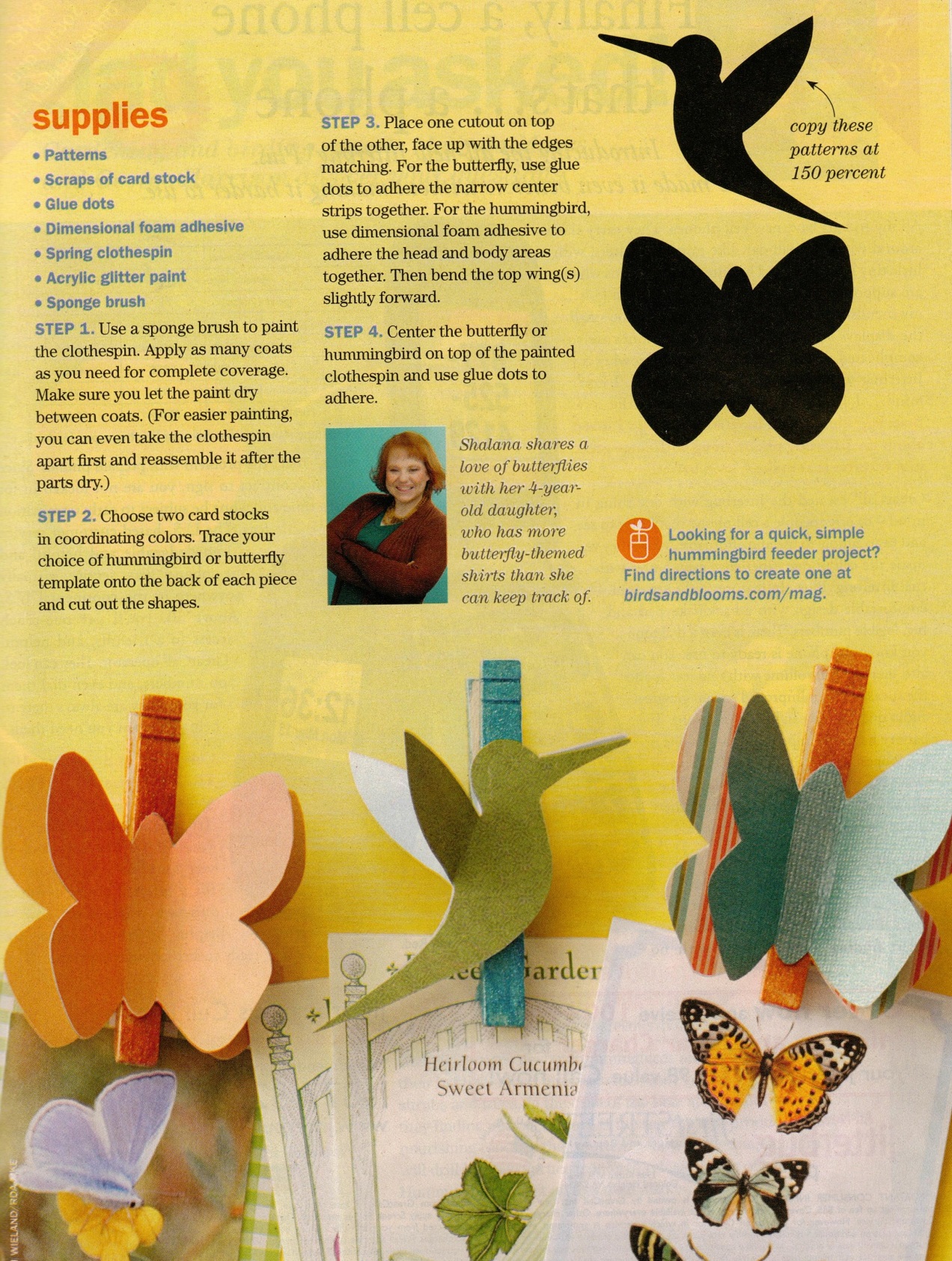 